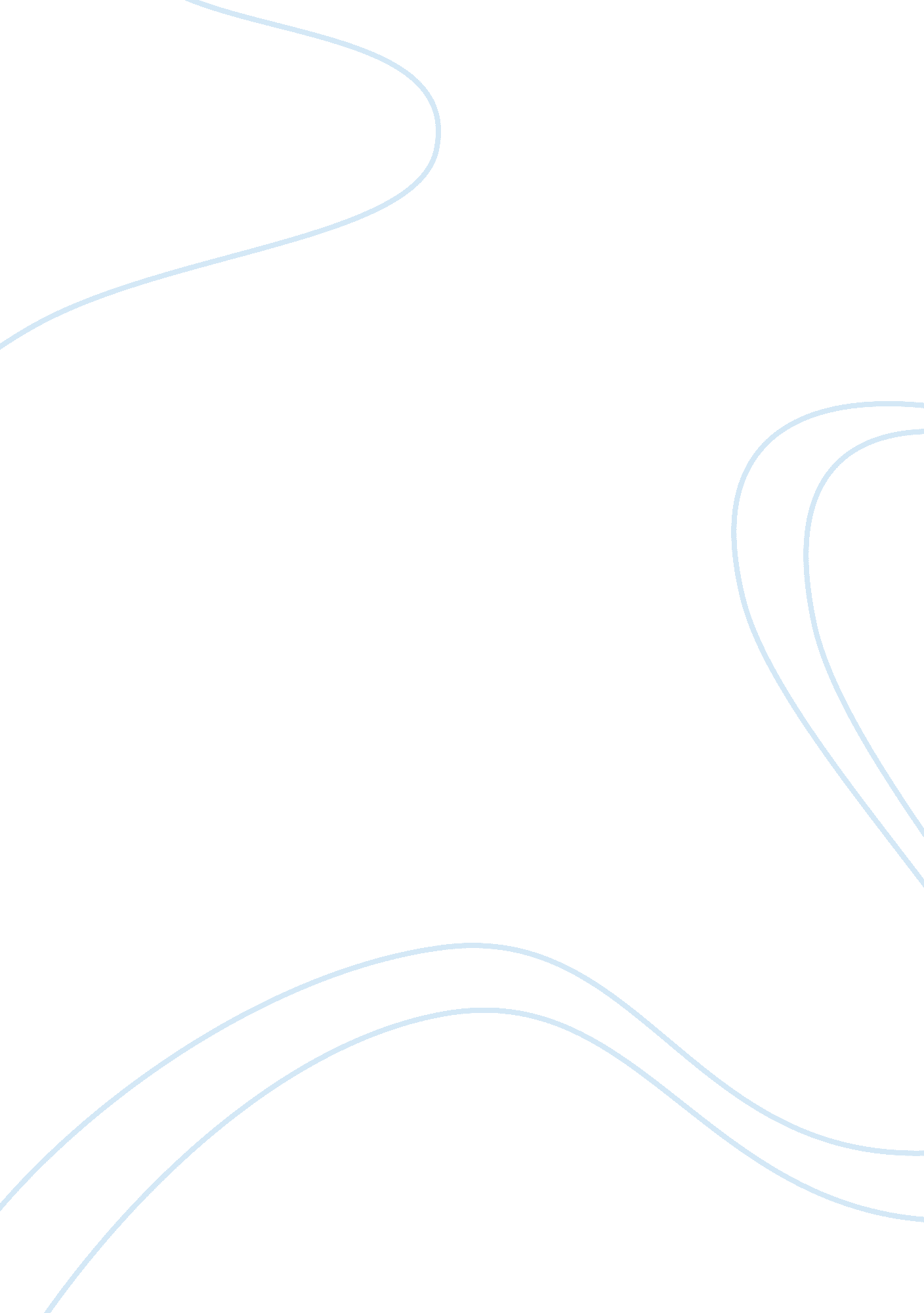 Lesson plan songbookEducation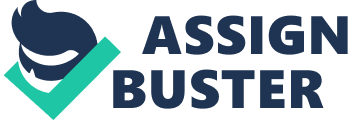 Zoo Song Book. Lesson: Zoo Song Book Book: Dear Zoo: A Lift-the-Flap Book Rod Campbell Objectives: To learn what different kinds of zoo animals look like 
To learn descriptive words 
Materials required: Butcher block paper, Magazine pictures of animals in the zoo and Markers 
The introduction of the song is simple and easy to master for the students. It says, I wrote to the zoo and they sent me an animal, I sent it back. For instance, I wrote to the zoo to send me a pet. They sent me an elephant… He was too huge so I sent him back! It is an easy to master song since it repeats the same words over and over. In the introduction the teacher helps the students to master the words by reciting the song together with them. The props that the teacher can use in this session are engaging in singing together with the pupils. 
The materials for this exercise are magazine pictures of zoo animals. This would help the children fill in the blank names of the animals they view in the pictures. The teacher then decides which verses from the song to use. Each verse is written on a piece of butcher block paper and the corresponding animal picture is glued on the paper. The teacher scrolls through these charts as the students sing each verse of the song. This is a great activity to engage the pupils before a visit to the zoo. It affords the children an opportunity to learn descriptive words and also different type of animals available in the zoo. The book lets the children have a chance to identify different animals in a thrilling manner (Campbell, 2012). 
Reference 
Campbell, R. (2012). Dear zoo. London: Macmillan Childrens Books. 